North HAP Newsletter 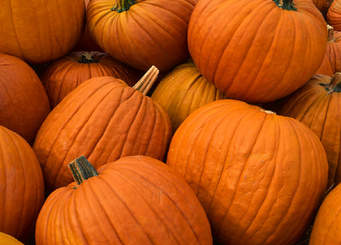 October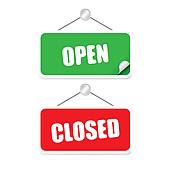 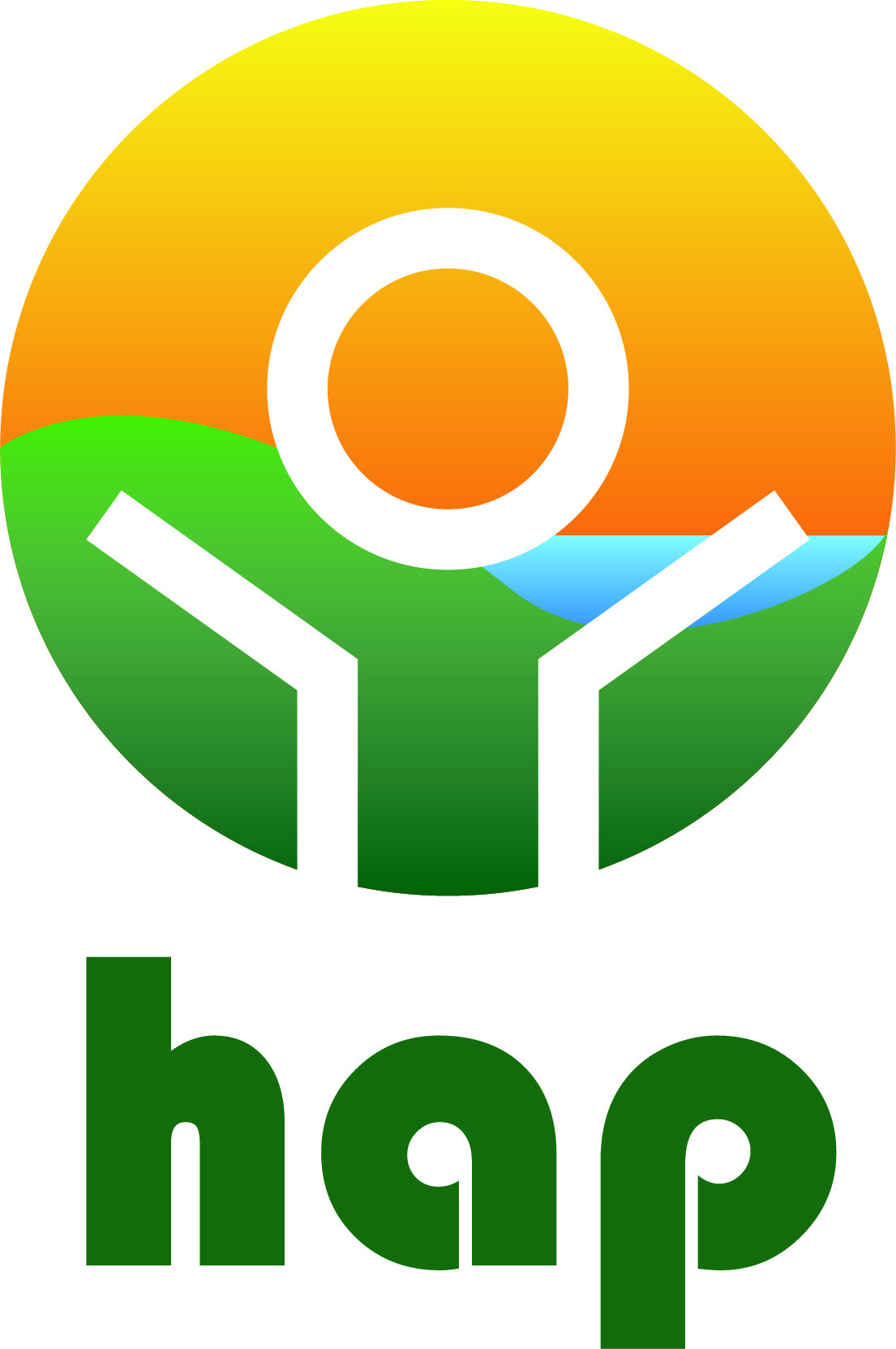 